كوفيد-19موقع الفحصالمحلي المتنقلتوقعاتكممارس 2021Fifeشكرًا لكم على حضوركم اليومستساعدوننا على معرفة الأشخاص الذين لا تظهر عليهم أعراض كوفيد-19 في منطقتكم، لكنهم ينقلون العدوى، ويمكن أن ينشروا الفيروس دون علمهم. يساعدنا ذلك على منع انتقال الفيروس، والحد من انتشاره.إجراء الفحصيسمى الاختبار الذي سيجرى لكم اليوم فحص بي سي آر PCR.سنسجلكم في موقع الفحص، وندخل الفحص في نظام إن إتش إس للمرضى تراكير TrakCare.سيأخذ أحد أعضاء فريقنا مسحة من اللوزتين والأنف.بعد إجراء الاختباريُرسل الفحص إلى مخبر من أجل تحليله. سترسل نتائج الفحص إليكم في غضون 24-48 ساعة، وربما يستغرق ذلك وقتًا أطول.إذا حضرتم دون أعراض ظاهرة عليكملستم مضطرين إلى عزل أنفسكم أثناء انتظار نتائج الفحص.يتعين عليكم عزل أنفسكم فقط في حال كانت نتيجة الفحص إيجابية.يمكنكم العثور على معلومات إضافية أدناه.إذا حضرتم دون أعراض ظاهرة عليكم، لكنكم التقيتم شخصًا مصابًا.يتعين عليكم الذهاب مباشرة إلى المنزل لعزل أنفسكم وفقًا للتوجيهات الوطنية. يتعين فعل ذلك، ولو كانت نتيجة الفحص سلبيةٍ. إذا ظهرت عليكم أعراض، الرجاء إجراء فحص آخر.إذا حضرتم والأعراض ظاهرة عليكميتعين عليكم الذهاب مباشرة إلى المنزل والبقاء فيه حتى ظهور نتيجة الفحص. لا تخرجوا للتسوق، ولا تقوموا بأي نشاطات أُخرى حتى استلام النتائج. ويتعين على من يسكنوا معكم أن يعزلوا أنفسهم. إذا كانت النتائج سلبية، يمكنكم الخروج من العزل، إذا لم تكن درجة حرارتكم مرتفعة مدة 48 ساعةً.  إذا ساءت الأعراض، اتصلوا بالرقم 111 واسعوا إلى إعادة الفحص.نتائج الفحصتصلكم النتائج إما في رسالة نصية - تحتوي على رابط يمكنكم النقر عليه، لمشاهدة النتيجة على الإنترنت، أو يتصل بكم أحد أعضاء فريق الحماية الصحية هاتفيًا، لإبلاغكم بالنتيجة.إذا كانت نتيجة الفحص سلبيةيعني ذلك أنكم على الأرجح لم تكونوا مصابين عند إجراء الفحص. هذا لا يعني أنكم لن تصابوا بكوفيد-19 في المستقبل، وقد تكونون حاضنين للفيروس. ويجب عليكم اتباع التوجيهات الوطنية بما في ذلك البقاء في البيت والابتعاد الجسدي. إذا طلب مكنك عزل أنفسكم لأي سبب كان (مثل مخالطة شخص مصاب) يجب عليكم الاستمرار في ذلك.شكرًا لكم مرةً أُخرى على المساعدةإذا كانت نتيجة الفحص إيجابيةًيجب عليكم عزل أنفسكم مدة عشرة أيام من تاريخ الفحص.سيتصل بكم "تيست أند بروتيكت" ويطلب منكم تحديد الأشخاص الذين خالطتموهم.يجب على جميع من يسكن معكم أو من خالطكم عن قرب أن يعزل نفسه مدة عشرة أيام من تاريخ فحص بي سي آر PCR.معلومات عن العزل والمساعدةيعني العزل الذاتي البقاء في البيت طيلة الوقت، وعدم دخول سكان البيت الآخرين.لا تذهبوا إلى السوق، ولو كنتك مرتدين غطاءً على الوجه.لا تذهبوا إلى المدرسة أو الحضانةلا تتنزهوا مع الكلبلا تدخلوا أحدًا في بيتكم، ولو كان لجلب المشتريات مثلًا.قد تحتاجون أنتم وسكان البيت إلى عونٍ إضافي أثناء العزل الذاتي.الدعم في مركز الفحصيوجد موظفون مخصصون لتقديم الدعم في المركز.يوجد موظفون لتقديم المشورة المتعلقة بجميع أنواع الدعم المالي، بما في ذلك:منحة دعم العزل الذاتي - مساعدة مالية لتلبية احتياجاتكم الأساسية أثناء العزل عند عدم قدرتكم على العملمنحة الأزمات - إذا لم تفوا بشروط منحة دعم العزل الذاتيمنحة المصاعب من مجلس فايفعلاوة على ذلك، يمكن أن يساعدكم الموظفون في الاتصال بخط المساعدة المحلي المفتوح لكوفيد على مدار الساعة.خطة المساعدة المحلي لكوفيد - 0330 952 0800 أو بالبريد الإلكتروني - 
covid.communityhelpline@fife.gov.ukيقدم الدعم المتعلق بشراء الطعام والأدوية، والأمور المالية، والصحة النفسية.توجد رزم طعام، ويمكنكم الذهاب مباشرةً إلى المنزل دون الانشغال بالذهاب إلى السوق لجلب المؤن.إذا كنتم بحاجة إلى هذه المساعدة، الرجاء طلبها من قسم استقبال الدعم Support Reception. جميع المساعدات المقدمة سرية.روابط المساعدة الرئيسيةإذا كنتم قلقين على صحتكم النفسية، زوروا clearyourhead.scotإذا كنتم قلقين على صحة أطفالكم النفسية، زوروا parentclub.scotإذا تعرضتم لإساءة منزلية، اتصلوا على1234 027 0800 أو زوروا sdafmh.org.ukللحصول على المزيد من المعلومات عن برنامج الفحص المحلي، زوروا
www.nhsfife.org/communitytestingإذا كان لديكم استفسارات، الرجاء التحدث مع أحد الموظفين.الحد من الانتشارمهمتنا جميعًا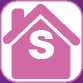 